W191 9 ”宽 屏 工 业 平 板 电 脑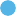 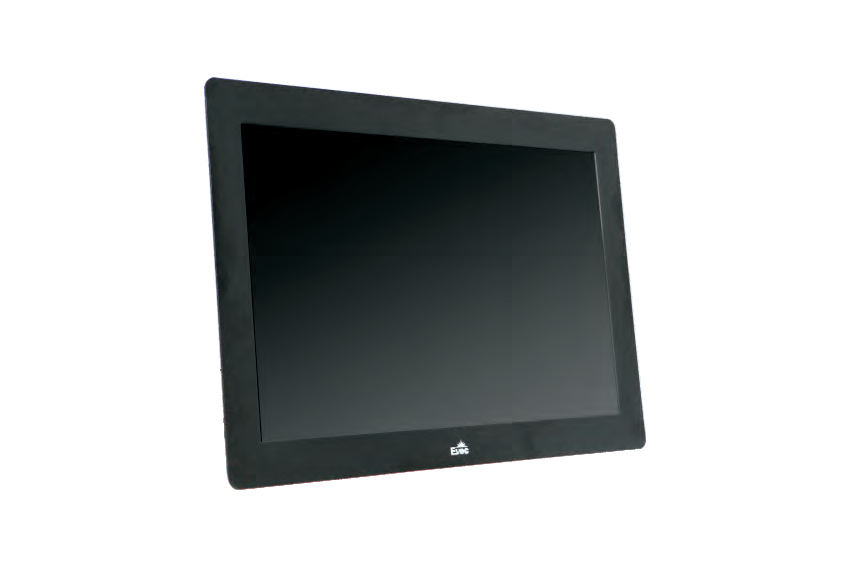 人工智能产品规格概述W19系列是一款19寸宽屏工业平板电脑，多点触控，高可靠性和工业美学的有效融合，诠释了工业电脑在工业设计上的精良质感和科技时尚元素，引领行业智能化升级；支持多种平台， 如： Intel H110/C236、Intel Skylake-U SOC、Intel Bay Trail等  ，  支  持  Windows  7（  64bit）  、  Windows  10、 LINUX(2.6内核)等操作系统。整机钣金材质， 系统架构采用主板+扩展板设计方案， 结构简单，各模块板之间连接采用高可靠连接器对接，保证高可靠性的运行环境，具有良好的防尘、散热、抗振性能。该系列是面向高端MES、综合监控、自动化等领域，主要用于生产线MES，综合监控(轨道交通，楼宇，电力等) ，医疗信息化，单晶炉机，风电等恶劣工业现场控制应用。产品尺寸图特点无线缆、模块式设计硬盘快速更换宽压直流输入电压全密封无风扇设计Ip65防护等级多种安装方式订购信息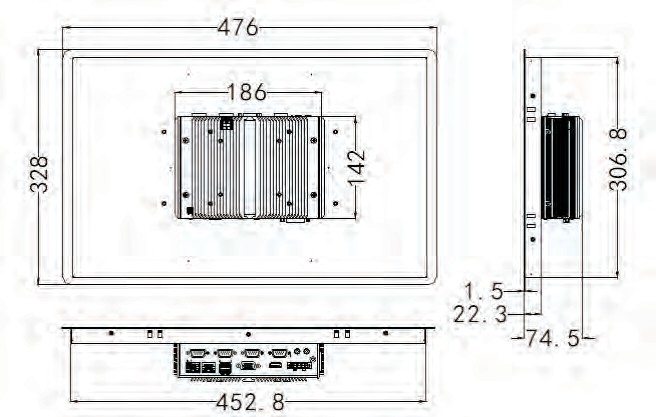 